SERVIÇO PÚBLICO FEDERAL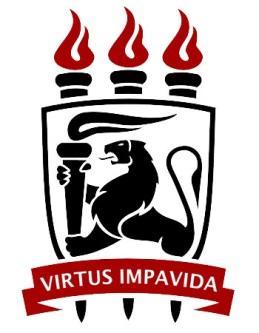 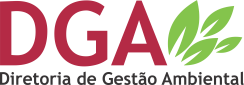 UNIVERSIDADE FEDERAL DE PERNAMBUCOSUPERINTENDÊNCIA DE INFRAESTRUTURA      DIRETORIA DE GESTÃO AMBIENTALCADASTRO DOS LABORATÓRIOS GERADORES DE RESÍDUOS QUÍMICOSHorário de funcionamento do laboratório:Manhã           	       Tarde		   NoiteEntrada de pessoas no laboratório:          Livre          Restrito com identificação (leitor digital ou crachá de leitura)Restrito sem identificação (portaria; interfone, etc)Tipo de usuárioAluno de Pós-graduação            Aluno de graduação                  Docente	Técnico UFPE                       Outros ________________________ Tipo de atividade         Ensino	          Extensão	       Pesquisa         Prestação de serviço	                   OutrosProdutos químicos utilizados com maior frequência (até 5 itens)Data: ___/ ____/ 2019_______________________________________________________Responsável pelas informaçõesNome do laboratório SiglaTelefone/ramal Departamento/ Centro Responsável pelo cadastro dos resíduos no sistema (professor ou técnico)Número do SIAPE do responsável pelo cadastro no sistemaProfessor responsável pelo laboratório